SOLICITO: EXAMEN DE SUFICIENCIA PROFESIONAL PARA OBTENER TÍTULO PROFESIONAL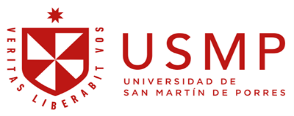  DE CIRUJANO(A) DENTISTASEÑOR DOCTOR CARLOS ENRIQUE CAVA VERGIU - DECANO DE LA FACULTAD DE ODONTOLOGÍA DE LA UNIVERSIDAD DE SAN MARTÍN DE PORRES Yo LOPEZ GARCIA, JUAN LUIS, identificado con DNI. N° 01234567, domiciliado en:       Jr. Las Calandrias Nro. 111  del Distrito de Santa Anita, Provincia Lima y Departamento de Lima, teléfono: xxxxxxxxxx, correo electrónico: juan_lopez@usmp.pe , de la filial/sede ……………. ante usted con el debido respeto me presento y expongo lo siguiente:Que, contando con el grado académico de bachiller y acogiéndome a la modalidad de Examen de Suficiencia Profesional SOLICITO a usted tenga a bien disponer a quien corresponda se me brinde EL EXAMEN DE SUFICIENCIA PROFESIONAL para optar el TITULO DE CIRUJANO(A) DENTISTA, para lo cual adjunto lo siguiente:Solicitud dirigida al Decano. Nombre del archivo:   PRIMER APELLIDO_PRIMER NOMBRE_Nro DNI_SolicitudEjemplo:  LOPEZ_JUAN _02483942_Solicitud  Comprobante de pago por derecho a grado por el monto de S/. 2,040 Nro. operación 00000 del Banco ………...  Nombre del archivo: LOPEZ_JUAN _Nro.DNI (coloque su número de DNI)_ReciboFoto de estudio tamaño pasaporte 3.5 x 4.5, Nombre del archivo: LOPEZ_JUAN _Nro.DNI (coloque su número de DNI)_FotoConstancia de Primera Matrícula (sólo para casos de traslado externo/interno) de la universidad de origen, Nombre del archivo: LOPEZ_JUAN _Nro.DNI (coloque su número de DNI)_CONST.1RA.MAT.Archivo DNI (un solo archivo ambas caras) Nombre del archivo: LOPEZ_JUAN_Nro.DNI (coloque su número de DNI)_DNI.Lima,     de               de 2022.   -----------------------------------------------------------------FIRMANOMBRE : LOPEZ GARCIA, JUAN LUIS